13e Session de la Conférence des Parties contractantes 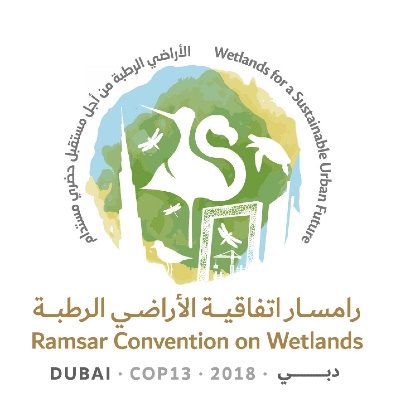 à la Convention de Ramsar sur les zones humides « Les zones humides pour un avenir urbain durable » Dubaï, Émirats arabes unis, 21 au 29 octobre 2018Projet de rapport quotidienJour 3 – Mercredi 24 octobre (Séance plénière de l’après-midi)Mercredi 24 octobre 201815.15 – 18.10 Séance plénièrePoint 18 de l’ordre du jour : Examen des projets de résolutions et de recommandations soumis par les Parties contractantes et le Comité permanent (suite)18.19 Projet de résolution sur l’importance des zones humides [pour] [dans le contexte de] la paix et [la sécurité humaine] [la sécurité]1.	Le Sénégal présente le projet de résolution figurant dans le document COP13 Doc.18.19.2.	La France et le Rwanda soutiennent en principe le projet de résolution mais estiment qu’il serait utile de lui apporter quelques amendements.3.	La France, avec l’appui de l’Ukraine, propose d’établir un groupe de travail chargé de présenter une version révisée.  4.	L’Australie, la Belgique, le Brésil, le Canada, le Chili, la Colombie, Cuba, les États-Unis d’Amérique, le Japon, la République dominicaine, la République islamique d’Iran, la Thaïlande et la Turquie ne soutiennent pas le projet de résolution dans sa forme actuelle, estimant que d’importantes parties du projet ne sont ni du ressort, ni de la compétence de la Convention. 5.	Le Président établit un groupe de travail chargé de poursuivre la discussion sur le projet de résolution. Il demande à toutes les Parties contractantes ayant des amendements à proposer de communiquer ces derniers au Secrétariat dans un délai de deux heures après la clôture de la séance. Ils seront transmis au président du groupe de travail dès que celui-ci sera nommé.  18.6 Projet de résolution sur l’examen du 4e Plan stratégique de la Convention de Ramsar 6.	Le Secrétariat présente le projet de résolution figurant dans le document COP13 Doc.18.6.7.	L’Australie, l’Autriche s’exprimant au nom des États membres de l’Union européenne, la Belgique, le Burundi, le Canada, les États-Unis d’Amérique, le Malawi s’exprimant au nom de la région Afrique, la République islamique d’Iran et la Thaïlande soutiennent le projet de résolution et l’Autriche s’exprimant au nom des États membres de l’Union européenne, la Belgique, le Canada, les États-Unis d’Amérique et la Thaïlande annoncent qu’ils ont des amendements à proposer. 8.	La Chine attire l’attention sur les incohérences dans les définitions de « zone humide » utilisées par la Convention de Ramsar et dans le Programme à l’horizon 2030.9.	Le Président demande à toutes les Parties contractantes ayant des amendements à proposer de communiquer ces derniers au Secrétariat dans un délai de deux heures après la clôture de la séance afin qu’une version révisée du projet de résolution puisse être préparée pour examen lors d’une séance ultérieure.18.7 Projet de résolution sur le renforcement de l’application et de la visibilité de la Convention, et synergies avec d’autres accords multilatéraux sur l’environnement et institutions internationales10.	Le Secrétariat présente le projet de résolution figurant dans le document COP13 Doc.18.7.11.	La Chine, l’Eswatini au nom de la région Afrique, la France et la République islamique d’Iran approuvent dans son ensemble le projet de résolution figurant dans le document COP13 Doc.18.7. Le Canada, la Colombie, l’Équateur, les États-Unis d’Amérique, l’Inde et le Royaume-Uni, s’exprimant également au nom de la Finlande, indiquent qu’ils ont tous des amendements à proposer.12.	La Turquie indique que, dans l’hypothèse où le paragraphe 34 actuel serait maintenu dans une résolution après adoption, elle formulerait une réserve à son sujet.13.	L’observateur du Secrétariat de la Convention sur la diversité biologique encourage la Convention de Ramsar à participer à l’élaboration du Cadre mondial de la biodiversité pour l’après-2020.14.	Le Président invite toutes les Parties contractantes ayant des propositions d’amendement à les communiquer au Secrétariat dans les deux heures suivant la clôture de la présente session de sorte qu’une version révisée du projet de résolution puisse être établie pour examen à une session ultérieure. 18.25 Projet de résolution sur les zones humides des régions polaires et subpolaires15.	La Suède présente le projet de résolution figurant dans le document COP13 Doc.18.25 et indique qu’une version révisée a été établie.16. 	L’Afrique du Sud, au nom de la région Afrique, l’Argentine, l’Australie, le Canada, le Chili, la Chine, la Colombie, le Danemark, l’Équateur, les États-Unis d’Amérique, la France, le Japon, la Norvège, la Nouvelle-Zélande et le Royaume-Uni proposent des amendements au projet de résolution, de nombreuses Parties se déclarant préoccupées par le fait que certains aspects du présent projet sortent du champ d’application et de la mission de la Convention de Ramsar.17.	Le Président crée un groupe de travail chargé d’établir une version révisée du projet de résolution pour examen à une session ultérieure. Il invite toutes les Parties contractantes ayant des propositions d’amendement à les communiquer au Secrétariat dans les deux heures suivant la clôture de la présente session. Elles seront mises à la disposition du président du groupe de travail dès qu’il aura été nommé. 18.8 Les Initiatives régionales Ramsar 2019- 2021 et leur Cadre opérationnel18.	Le Secrétariat présente le projet de résolution figurant dans le document COP13 Doc. 18.8.19.	Plusieurs pays interviennent largement pour soutenir le projet de résolution, tout en faisant un certain nombre d’observations spécifiques et en proposant des amendements, à savoir : l’Argentine, l’Australie, Bahreïn, la Bolivie (État plurinational de), le Brésil, le Chili, la Colombie, le Costa Rica, Cuba, les États-Unis d’Amérique, l’Équateur, le Japon, la Mongolie, la Nouvelle-Zélande, la République dominicaine, le Sénégal, la Slovénie, la Suède, au nom des États membres de l’Union européenne présents à la COP13, et la Turquie.20.	Le Président crée un groupe de travail chargé de poursuivre l'examen du projet de résolution et de faire rapport à une séance ultérieure. Il demande à toutes les Parties contractantes ayant proposé des amendements de les soumettre par écrit au Secrétariat dans les deux heures qui suivent la clôture de la séance. Ces documents seront mis à la disposition du président du groupe de travail, une fois qu'il sera nommé.18.10 État des sites inscrits sur la Liste des zones humides d’importance internationale.21.	Le Secrétariat présente le projet de résolution figurant dans le document COP13 Doc.18.10.22.	Plusieurs pays interviennent essentiellement pour soutenir le projet de résolution, tout en faisant un certain nombre d’observations spécifiques et en proposant des amendements, à savoir : l’Argentine, l’Australie, l’Autriche au nom de la région Europe, la Bolivie (État plurinational de), le Botswana, le Burkina Faso, la Colombie, le Costa Rica, l’Équateur, les États-Unis d'Amérique, le Kenya au nom de la région Afrique, le Libéria, Oman, l’Ouganda, le Pérou, la République dominicaine, la République islamique d'Iran, le Soudan du Sud, le Venezuela (République bolivarienne du), la Zambie et l’observateur de BirdLife International.23.	Le Président demande à toutes les Parties contractantes ayant proposé des amendements de les soumettre par écrit au Secrétariat dans un délai de deux heures suivant la clôture de la séance afin qu'une version révisée du projet de résolution puisse être préparée pour examen à une séance plénière ultérieure.Ramsar COP13 Rep.4